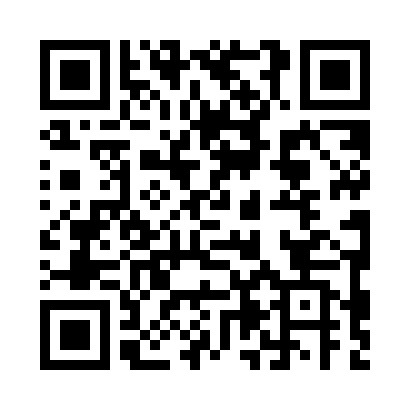 Prayer times for Bardowick, GermanyWed 1 May 2024 - Fri 31 May 2024High Latitude Method: Angle Based RulePrayer Calculation Method: Muslim World LeagueAsar Calculation Method: ShafiPrayer times provided by https://www.salahtimes.comDateDayFajrSunriseDhuhrAsrMaghribIsha1Wed3:035:441:165:208:4811:202Thu3:025:421:155:218:5011:213Fri3:015:401:155:228:5211:214Sat3:005:381:155:228:5411:225Sun3:005:361:155:238:5511:236Mon2:595:341:155:248:5711:247Tue2:585:321:155:258:5911:248Wed2:575:301:155:259:0111:259Thu2:575:281:155:269:0211:2610Fri2:565:271:155:279:0411:2611Sat2:555:251:155:279:0611:2712Sun2:545:231:155:289:0711:2813Mon2:545:211:155:299:0911:2914Tue2:535:201:155:299:1111:2915Wed2:525:181:155:309:1211:3016Thu2:525:171:155:319:1411:3117Fri2:515:151:155:319:1511:3118Sat2:515:141:155:329:1711:3219Sun2:505:121:155:329:1911:3320Mon2:505:111:155:339:2011:3321Tue2:495:091:155:349:2211:3422Wed2:485:081:155:349:2311:3523Thu2:485:071:155:359:2511:3524Fri2:485:051:155:359:2611:3625Sat2:475:041:155:369:2711:3726Sun2:475:031:165:379:2911:3727Mon2:465:021:165:379:3011:3828Tue2:465:011:165:389:3111:3929Wed2:465:001:165:389:3311:3930Thu2:454:591:165:399:3411:4031Fri2:454:581:165:399:3511:41